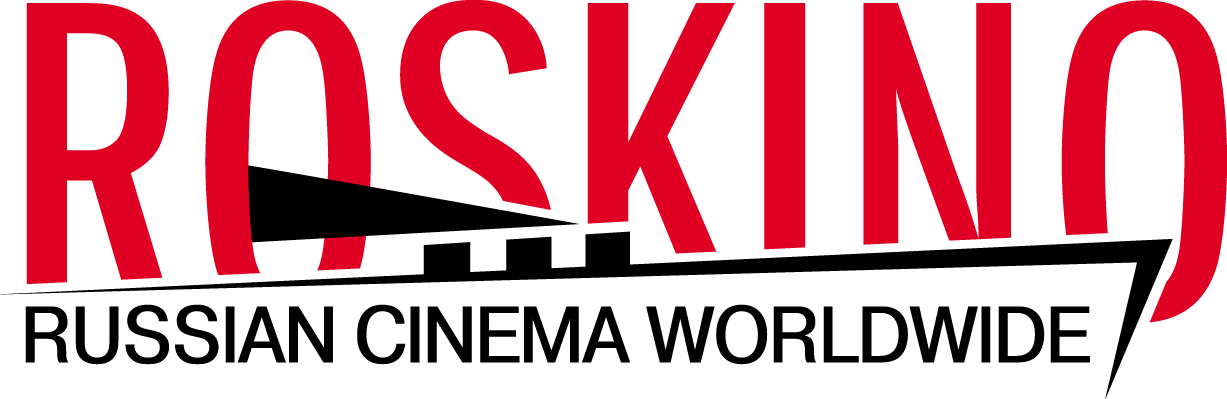 Анкета участника программы Российского Павильона НА КАННСКОМ МЕЖДУНАРОДНОМ КИНОФЕСТИВАЛЕ И КИНОРЫНКЕ 2015Программа1. «В фокусе – новое российское кино» 2. Презентация проектов готовых для ко-продукции с Россией (ненужное удалить)Название проекта на русском и английском языкахСтрана/ страны для ко-продукции – целевые страны-партнерыГод производства, хронометраж. Для ко-продукции – планируемая дата начала и завершения проекта, планируемый хронометражПродюсер/продюсеры, продюсерская компания/ продюсерские компанииБюджет/ предполагаемый бюджетРежиссер, актерский составКраткий синопсис ( до 3-х страниц)Презентующий спикер, позиция по отношению к проектуСсылка на трейлерСсылка на скринерКонтактная информация